Ксенија Аврамовић  61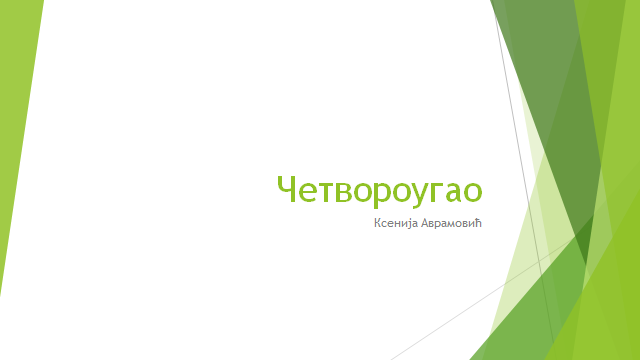 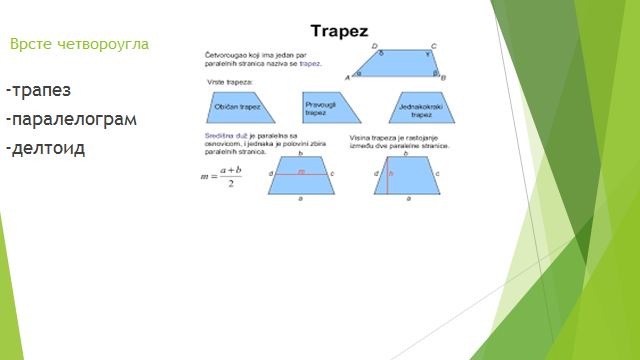 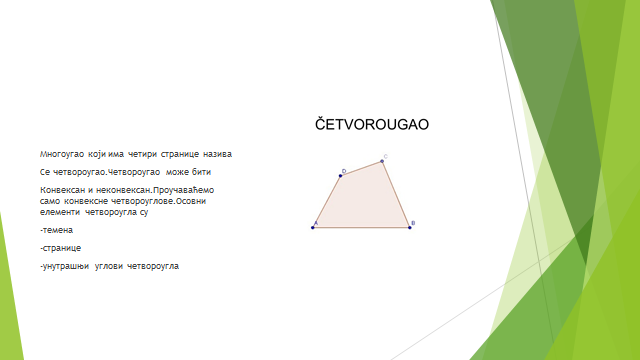 